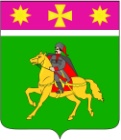 АДМИНИСТРАЦИЯ ПОЛТАВСКОГО СЕЛЬСКОГО ПОСЕЛЕНИЯКРАСНОАРМЕЙСКОГО  РАЙОНАП О С Т А Н О В Л Е Н И Е от  6.09.2023                                                                             №  201станица ПолтавскаяОб определении гарантирующей организации в сфере водоснабжения и водоотведения и определение зоны ее деятельности на территории Полтавского сельского поселения Красноармейского района	В соответствии с пунктом 2 части 1 статьи 6 и статьей 12 Федерального закона Российской Федерации от 7 декабря 2011 года №416-ФЗ «О водоснабжении и водоотведении», Федеральным законом от 6 октября 2003 года №131-ФЗ «Об общих принципах организации органов местного самоуправлении в Российской Федерации», с целью организации надлежащего и бесперебойного централизованного водоснабжения и водоотведения на территории Полтавского сельского поселения Красноармейского района, п о с т а н о в л я ю:	1. Наделить статусом гарантирующей организации для обслуживания центральной системы холодного водоснабжения и водоотведения Полтавского сельского поселения Красноармейского района - муниципальное предприятие «Жилищно-коммунальное хозяйство» Красноармейского района, ИНН 2336001098, ОГРН 1022304033069, расположенное по адресу: 353800, Краснодарский край, Красноармейский район, станица Полтавская, ул. Красная, 194.	2. Определить зоной деятельности гарантирующей организации:населенные пункты Полтавского сельского поселения Красноармейского района в составе: станица Полтавская, пос. Мясокомбинат, пос. Крупокомбинат.	3. Гарантирующей организации – муниципальному предприятию «Жилищно-коммунальное хозяйство» Красноармейского района обеспечить:- эксплуатацию централизованной системы холодного водоснабжения и водоотведения на территории Полтавского сельского поселения Красноармейского района в соответствии с требованиями действующего законодательства Российской Федерации, существующими нормами и правилами;- холодное водоснабжение и водоотведение в случае, если объекты капитального строительства абонентов присоединены в установленном порядке к централизованной системе холодного водоснабжения и (или) водоотведения в пределах зоны деятельности гарантирующей организации;- заключение с организациями, осуществляющими эксплуатацию объектов централизованной системы холодного водоснабжения и водоотведения, договоры, необходимые для обеспечения надежного и бесперебойного холодного водоснабжения и водоотведения в соответствии с требованиями действующего законодательства Российской Федерации;-эксплуатацию бесхозяйных объектов централизованных систем водоснабжения и водоотведения в пределах зоны деятельности гарантирующей организации, в случае их выявления.	4. Контроль за выполнением настоящего постановления возложить на заместителя главы Полтавского сельского поселения Красноармейского района Гористова В.А.	5. Настоящее постановление вступает в силу со дня его подписания.Глава  Полтавского сельского поселенияКрасноармейского района 						          В.А. Побожий